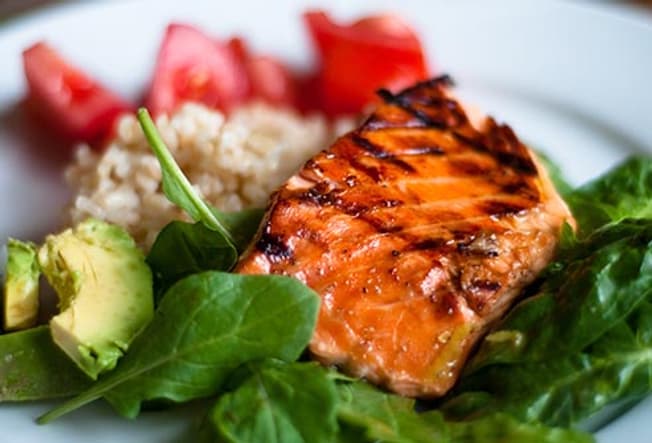 12 Health Tips:Commit yourself to a healthier lifestyle with these 12 tips.Breakfast:Try a breakfast burrito with scrambled eggs, low-fat cheese and salsa in a whole wheat tortilla, with a side of fresh fruit and a serving of non-fat milk or yogurt.Learn Food Labels:Learn to read food labels. This will help you to shop and prepare healthier meals.Watch Portion Sizes:Use measuring cups and a scale to portion your meals.  Load up your Plate with Fruits & Vegetables:Fill half your plate with fruits and vegetables and the other half with grains and lean meats and legumes.  Prepare Healthy Snacks:Healthy snacks can sustain energy levels between meals.  Plan snacks that are from two or more food groups.  Try raw vegetables with low-fat cottage cheese or peanut butter with a banana or apple.Be Active:Regular physical activity has many health benefits.  Start by doing a few exercises for 10 minutes at a time a few times a day.Cooking with others:Cooking with others can be a fun way to try new foods and help split the cost of food.Cut Back on Added Sugar:Food & drinks with added sugar add empty calories.  Read the food label ingredients to identify sources of added sugar.Try Plant-Based Foods:Many recipes that use meat and poultry can be made with plant-based substitutions.  Try one meatless meal per week to start.Drink More Fluids:Drink more water instead of sugary drinks.  Staying well hydrated by drinking plenty of water is important to staying healthy.Increase your Seafood:Fish and shellfish contain a variety of nutrients including healthy omega-3 fats.  Try New Foods & Flavors:Add more nutrition and eating enjoyment by expanding your range of food choices.  When shopping, select a fruit, vegetable, or whole grain that’s new to you.